Средняя общеобразовательная школа«Муниципальное общеобразовательное учреждение«Свердловский центр образования»ПРИНЯТ                                                                         УТВЕРЖДАЮна педагогическом совете                                             Директор  МОУМОУ «СОШ «Свердловский ЦО»                              «СОШ  «Свердловский ЦО»Протокол №1 от 30.08.2023 г.                                        __________Т.В. МедведеваПлан воспитательной работыМОУ «СОШ «Свердловский центр образования»на  2023-2024 учебный год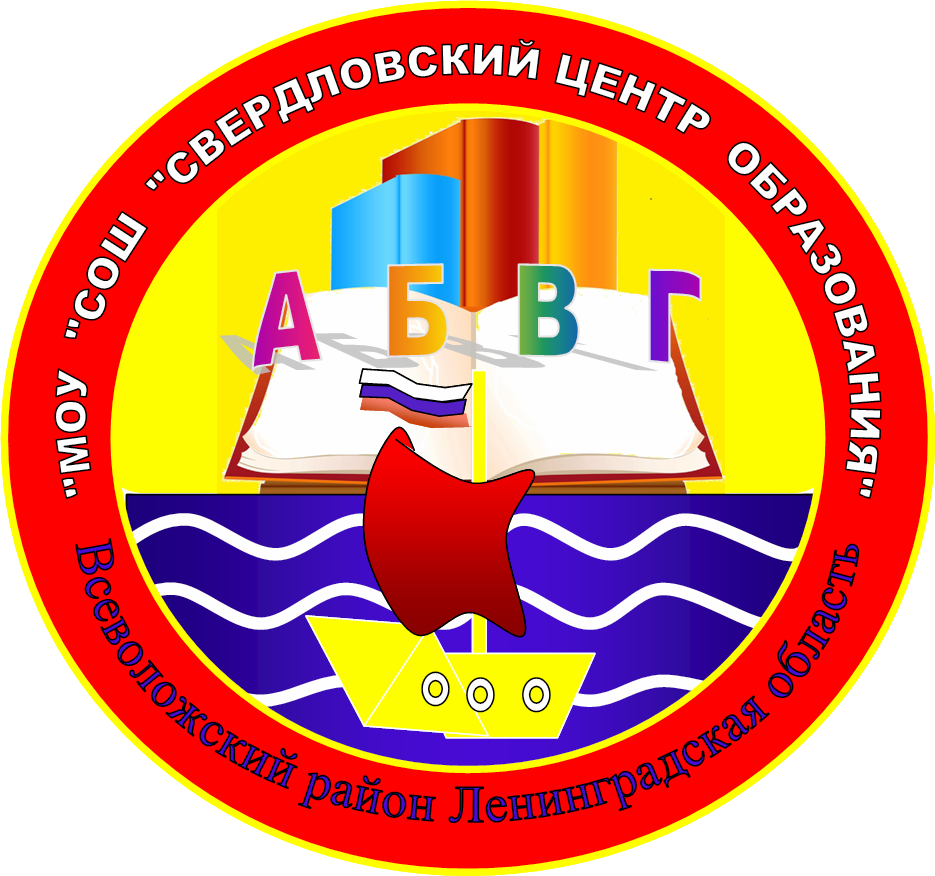 2023 год2023 год – год педагога и Наставника2023 год - 200-летие со Дня рождения К. Д. Ушинского.План воспитательной работы на годначального, основного и среднего общего образованияПЛАН ВОСПИТАТЕЛЬНОЙ РАБОТЫ МОУ СОШ «СВЕРДЛОВСКИЙ ЦО»на 2023-2024 учебный годПЛАН ВОСПИТАТЕЛЬНОЙ РАБОТЫ МОУ СОШ «СВЕРДЛОВСКИЙ ЦО»на 2023-2024 учебный годПЛАН ВОСПИТАТЕЛЬНОЙ РАБОТЫ МОУ СОШ «СВЕРДЛОВСКИЙ ЦО»на 2023-2024 учебный годПЛАН ВОСПИТАТЕЛЬНОЙ РАБОТЫ МОУ СОШ «СВЕРДЛОВСКИЙ ЦО»на 2023-2024 учебный годКлючевые общешкольные делаКлючевые общешкольные делаКлючевые общешкольные делаКлючевые общешкольные делаДела Классы Ориентировочное время проведенияОтветственныеТоржественная линейка «День знаний»1-1101.09.2023Зам. директора по ВРДень окончания Второй мировой войны (1945)День солидарности в борьбе с терроризмом1-1102.09.202302.09.2023Зам. директора по ВРКлассные руководителиМесячник «Внимание, дети!»Единый классный час «ПДД. Оформление в дневниках учащихся начальной школы схемы «Мой безопасный путь».Акция «Шагающий автобус»1-11сентябрьЗам. директора по ВРКлассные руководителиМеждународный день распространения грамотности.100 лет со дня рождения Э.А. Асадова, поэта (1923-2004).100 лет со дня рождения Р.Г. Гамзатова, народного поэта Дагестана (1923-2003)Конкурс чтецов 5-11 класс5-1108.09.202307.09.202314.09.2023Зам. директора по ВРКлассные руководителиДень пожилого человека. Марафон поздравлений.Концерт ко Дню учителя.Конкурс стенгазет и рисунков ко дню учителя.180 лет со дня рождения Г. И. Успенского, писателя (1843-1902 год)1-111-111-401.10.202305.10.202325.10.2023Зам. директора по ВРКлассные руководителиФестиваль #ВместеЯрче: тематические уроки энергосбережения, тематические викторины, акции и квесты. Тематические уроки «Экология и энергосбережение».1-1117.10.2023Зам. директора по ВРКлассные руководителиБиблиотечные уроки.205 лет со дня рождения И. С. Тургенева (1818-1883).Цикл торжественных мероприятий, посвящённых годовщине начала ВОВ: «Начало блокады Ленинграда», «Читаем Блокадную книгу», «Открытие ледовой трассы Дороги Жизни».1-71-11Ноябрь 202322.11.2023Зам. директора по ВРКлассные руководителиУчастие в мероприятиях областной антинаркотической акции «Неделя здоровья».Открытие ЛИГИ ШКОЛЬНОГО СПОРТА.Конкурс рисунков и плакатов «Я выбираю ЗОЖ»1-1105-10.09.202301-08.12.2023Зам. директора по ВРКлассные руководителиШСКУчителя физкультурыСпортивные соревнования:-первенство среди 5-6 классов по лёгкой атлетике;-«Кросс нации»;	-первенство школы по ОФП среди 7-8 классов;-первенство школы по баскетболу среди 8-9 классов;-первенство по волейболу среди 9-11 классов;-спортивный праздник «Спортивная солянка»1-11В течение года согласно плану ШСК «Атлант»ШСК «Атлант»Учителя физкультурыУчастие в соревнованиях Лиги школьного спорта и 59-й областной спартакиады школьников1-11В течение года согласно распоряжениям Учителя физкультурыШСК «Атлант»Марафон «Во славу Отечества» – мероприятия к Дню народного единства.1-1103-04.11.2023Зам. директора по ВРКлассные руководители115 лет со дня рождения Н.Н. Носова, детского писателя (1908-1976).Конкурс детских рисунков.1-423.22.2023Зам. директора по ВРКлассные руководителиМеждународный день толерантности.Фестиваль-конкурс «Россия – страна возможностей. Хоровод дружбы»1-1116.11-24.11.2023Зам. директора по ВРКлассные руководители«Самый дорогой мой человек!»Конкурс видеопоздравлений для мамы.1-1118-25.11.2023Зам. директора по ВРКлассные руководителиВсемирный день детей. Неделя правового воспитания.Конкурсы, викторины, беседы в области правовых знаний.30 лет со дня утверждения Государственного Герба РФ (1993)1-114 неделя ноября30.11.2023 годЗам. директора по ВРКлассные руководителиДень борьбы со СПИДом.110 лет со дня рождения В.Ю. Драгунского, писателя (1913-1972)Библиотечные уроки5-111-401.12.2023	01.12.2023	Зам. директора по ВРКлассные руководителиМероприятия в рамках проведения Дня Неизвестного солдата.1-1102-03.12.2023Зам. директора по ВРКлассные руководителиМеждународный день инвалидов. Акция «Подари улыбку»1-1103.12.2023Зам. директора по ВРКлассные руководителиДень начала контрнаступления советской армии против немецко-фашистских войск в битве под Москвой (1941).Мероприятия в рамках проведения Дня героев Отечества.1-1105.12.202309.12.2023Зам. директора по ВРКлассные руководителиМеждународный день прав человека: единый классный час «Главная книга страны».80 лет со дня утверждения Всеобщей Декларации прав человека ООН (1948)95 лет со дня рождения Ч. Т. Айтматова, советского писателя (1928-2008).Литературная гостиная.1-1111.12.202313.12.202313.12.2023Зам. директора по ВРКлассные руководителиТворческий проект «Новый год».Конкурс новогодних игрушек.Конкурс эскизов фотозоны «Новый год у ворот».	Акция «Доброе сердце» (поздравления в доме пристарелых)1-113-4 неделя декабряЗам. директора по ВРКлассные руководители105 лет со дня рождения Д. Гранина, писателя (1919-2017)Всемирный день «Спасибо»120 лет со дня рождения А.П. Гайдара, писателя (1904-1941).Киноклуб «Чук и Гек»Мероприятия, посвящённые снятию блокады Ленинграда «Подвигу твоему, Ленинград, посвящается»: акция «Свеча Памяти», акция «Память сердца – от поколения к поколению».Единый классный час «Урок мужества».Международный День памяти жертв Холокоста5-111-118-1108.01.202411.01.202422.01.202422-27.01.202427.01.2024Зам. директора по ВРКлассные руководителиЗам. директора по ВРКлассные руководителиЗам. директора по ВРКлассные руководителиМеждународный день родного языка. Акция «Учимся говорить правильно!»1-1121.01.2024Педагог-библиотекарьКлассные рук80 лет со Дня снятия блокады Ленинграда.Встреча с ветеранами.1-1127.01.2024Зам. директора по ВРКлассные руководителиДень памяти юного героя-антифашистаДень героев Отечества-Районная акция «Защитникам Отечества посвящается»День воина-интернационалистаДень Российской наукиМеждународный день книгодаренияДень памяти воинов-интернационалистов в России-Урок мужества ко Дню защитника Отечества-Конкурс открыток280 лет со дня рождения Ф.Ф. Ушакова, русского флотоводца (1744)1-118-111-115-1105.02.202408.02.2414.02.2415.02.2422.02.2424.02.2426.02.24Зам. директора по ВРКлассные руководителиДвижение «Первых»200 лет со дня рождения К.Д. Ушинского, педагога и писателя (1824)1-1102.03.2024Движение «Первых»Классные рукПраздник «Международный женский день». Выставки, конкурсы, проекты.90 лет со дня рождения Ю. А. Гагарина, лётчика-космонавта СССР (1934)1-1107.03.2024Зам. директора по ВРКлассные руководителиДвижение «Первых»«Масленница широкая»День воссоединения Крыма с Россией. Акции. Флешмобы.1-1111.03-17.03.2418.03.2024Движение «Первых»Классные руководителиВсемирный день поэзииДень ЗемлиМеждународный день театра215 лет со дня рождения Н.Н. Гоголя – конкурс рисунков (обложек) Декада Авиации и Космонавтики1-115-111-1121.03.202427.03.202401.04.202406-12.04.202412.04.2024Зам. директора по ВРКлассные руководителиЗам. директора по ВРКлассные руководителиВсемирный день здоровьяУроки мужества, посвящённые Международному Дню освобождения узников фашистских концлагерей.Международный день памятников и исторических местВсемирный день ЗемлиМеждународный день памяти жертв радиационных аварий и катастрофДень российского парламентаризмаДень пожарной охраны1-111-111-115-1108.04.202411.04.202418.04.202422.04.202426.04.202427.04.202430.04.2024Зам. директора по ВРКлассные руководителиЗам. директора по ВРКлассные руководителиМарафон «Салют Победе»: акции, вахта памяти, торжественные митингиАкция «Бессмертный полк»Единый классный час «Память сердца – от поколения к поколению»Урок мира «Нам не нужна война»Всероссийская акция «Письмо Победы»1-1129.04-09.05.2024Зам. директора по ВРКлассные руководителиПраздник Весны и трудаДень радиоДень Победы в ВОВ100 лет со дня рождения Б. Окуджавы, поэта, прозаика, (1924)Международный день семьиДень славянской письменности и культурыПраздник Последнего звонка. Торжественная линейка1-115-111-111-111-111-119,1101.05.202407.05.202409.05.202410.05.202415.05.202424.05.2024Зам. директора по ВРКлассные руководителиЗам. директора по ВРКлассные руководителиИЮНЬ01.06 – международный день защиты детей05.06 – всемирный день окружающей среды06.06 – Пушкинский день в России12.06 – День России16.06 - 130 лет со дня рождения Ф.И. Толбухина, маршала, героя советского союза22.06 – День памяти и скорби27.06 – День молодёжи России1-8Летний оздоровительный лагерьЗам. директора по ВРСоветник директора по воспитаниюДвижение «Первых»СамоуправлениеСамоуправлениеСамоуправлениеСамоуправлениеДела, события, мероприятияКлассы Ориентировочное время проведенияОтветственныеВыборы активов класса1-11сентябрьКлассные рукВыбор лидера ШУСПредседателя РДДМШкольная ученическая конференция5-11В течение годасентябрьШУСЗам директора по ВРСоветники директора по воспитаниюПроверка классных уголковРейд по сохранности учебниковРейд на наличие школьной формыПроведение игр, квестов, КВНСентябрьВ течение годаШУСЗам директора по ВРСоветники директора по воспитаниюПедагог-библиотекарьПрофориентацияПрофориентацияПрофориентацияПрофориентацияДела, события, мероприятияКлассы Ориентировочное время проведенияОтветственныеЭкскурсии по предприятиям г. Санкт-Петербурга и ЛО1-11В течение годаЗам. директора по ВРКлассные руководителиНеделя без турникетов8-11ОктябрьмартЗам. директора по ВРКлассные руководителиЦикл бесед и классных часов «Профессии будущего»1-11В течение годаЗам. директора по ВРКлассные руководителиАкция «Моя профессия»1-11В течение годаЗам. директора по ВРКлассные руководителиШкольные и социальные медиаШкольные и социальные медиаШкольные и социальные медиаШкольные и социальные медиаДела, события, мероприятияКлассы Ориентировочное время проведенияОтветственныеОрганизация работы СМИ и школьной газеты5-11В течение годаЗам директора по ВРСоветникШУС, РДДМУчастие в муниципальных конкурсах по мультимедиа-проектам1-11В течение годаЗам директора по ВРСоветникШУС, РДДМДетские общественные объединения(согласно календарному плану советника директора по воспитанию и связям с детскими общественными объединениями)Детские общественные объединения(согласно календарному плану советника директора по воспитанию и связям с детскими общественными объединениями)Детские общественные объединения(согласно календарному плану советника директора по воспитанию и связям с детскими общественными объединениями)Детские общественные объединения(согласно календарному плану советника директора по воспитанию и связям с детскими общественными объединениями)Экскурсии, экспедиции, походыЭкскурсии, экспедиции, походыЭкскурсии, экспедиции, походыЭкскурсии, экспедиции, походыДела, события, мероприятияКлассы Ориентировочное время проведенияОтветственныеВыезды, походы1-111 раз в четвертьКлассные руководителиПосещение театров, музеев СПб и ЛО1-111 раз в месяцКлассные руководителиПрофориентационные экскурсии согласно планам воспитат работы классных руководителей1-111 раз в четвертьКлассные руководителиОрганизация предметно-эстетической средыОрганизация предметно-эстетической средыОрганизация предметно-эстетической средыОрганизация предметно-эстетической средыДела, события, мероприятияКлассы Ориентировочное время проведенияОтветственныеЦикл дел «Персональная выставка»	1-11В течение годаКлассные руководителиУчастие в мероприятиях «Бумажный бум»1-111 раз в месяцПедагог-библиотекарьКлассные рукУборка памятников и мемориалов закреплённых за школой1-11Апрель-майЗам. директора по ВРКлассные руководителиЭкологическая акция 1-11майЗам. директора по ВРКлассные руководителиШУС, РДДМРабота с родителямиРабота с родителямиРабота с родителямиРабота с родителямиДела, события, мероприятияКлассы Ориентировочное время проведенияОтветственныеЗаседание Управляющего Совета школы8-111 раз в четвертьСекретарь УСРодительские собрания в классах  по графику 1-111 раз в четвертьЗам. директора по ВРКлассные руководителиВыбор классных родительских комитетов и состава общешкольного родительского комитета, УС школы1-11сентябрьЗам. директора по ВРКлассные руководителиКонсультации родителей по различным вопросам1-11В течение годаКлассные рукПедагог-психологПедагог-библиотекарьСовместные праздники, акции, флешмобы, конкурсы родителей и обучающихся1-11В течение годаЗам. директора по ВРКлассные руководителиИндивидуальные беседы1-11По запросуАдминистрация, классные рукИнформирование родителей посредством обновления информации на сайте школы1-11В течение годаАдминистрация, классные рукСовет профилактики1-111 раз в четвертьАдминистрация, классные рукСоц педагогУчастие в районном родительском совете1-11По плану КОПредседатель родит комитета школыКонтроль посещаемости и успеваемости обучающихся1-11В течение годаСоциальный педагогМониторинг удовлетворённости родителей работой ОУ1-11апрельАдминистрацияДень открытых дверей1-11апрельАдминистрацияИнформационно-библиотечный центр(согласно календарному плану педагога-библиотекаря)Информационно-библиотечный центр(согласно календарному плану педагога-библиотекаря)Информационно-библиотечный центр(согласно календарному плану педагога-библиотекаря)Информационно-библиотечный центр(согласно календарному плану педагога-библиотекаря)Классное руководство и наставничество(согласно индивидуальным планам работы классных руководителей и наставников)Классное руководство и наставничество(согласно индивидуальным планам работы классных руководителей и наставников)Классное руководство и наставничество(согласно индивидуальным планам работы классных руководителей и наставников)Классное руководство и наставничество(согласно индивидуальным планам работы классных руководителей и наставников)Школьный урок(согласно индивидуальным планам работы учителей-предметниковНа основе рабочей программыШкольный урок(согласно индивидуальным планам работы учителей-предметниковНа основе рабочей программыШкольный урок(согласно индивидуальным планам работы учителей-предметниковНа основе рабочей программыШкольный урок(согласно индивидуальным планам работы учителей-предметниковНа основе рабочей программыКадетство(согласно календарным планам работы классных руководителейКадетских классов на основе Плана ВР школы)Кадетство(согласно календарным планам работы классных руководителейКадетских классов на основе Плана ВР школы)Кадетство(согласно календарным планам работы классных руководителейКадетских классов на основе Плана ВР школы)Кадетство(согласно календарным планам работы классных руководителейКадетских классов на основе Плана ВР школы)